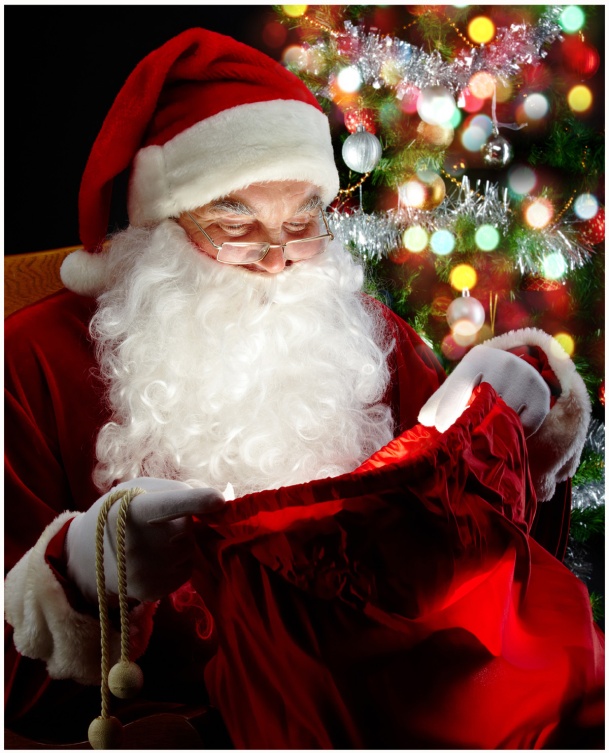 Предлагаем проведение детского новогоднего праздника,подготовленного Ивановским областным театром кукол.с 22 декабря 2019 г. по 8 января 2020 г.НОВОГОДНЯЯ ЕЛКА + 2 СПЕКТАКЛЯИвановского областного театра куколС 22 декабря по 31 декабря, с 6 января по 8 января-  «Белые сказки» (премьера!)С 2 января по 5 января- «Солнышко и снежные человечки»Начало представления в 10.30,  13.00, 15.30, 17.30.+РЕЗИДЕНЦИЯ ДЕДА МОРОЗА: ребята смогут в течении праздника пообщаться с Дедом Морозом, написать ему письмо, сфотографироваться вместе с ним.По окончании праздника актёры в театральных костюмах могут вручить детям ваши новогодние подарки.Продолжительность праздника 1,5 часа. Весело, увлекательно, интересно!Стоимость билета для организованных групп-  180 рублей.Также возможен заказ выездного спектакля с проведением в вашем зале,  и проведение новогодней развлекательной программы с участием Деда Мороза и Снегурочки.Организация новогодней программы проводится на качественном уровне, с участием только профессиональных артистов!   Ждем вас в нашем театре!